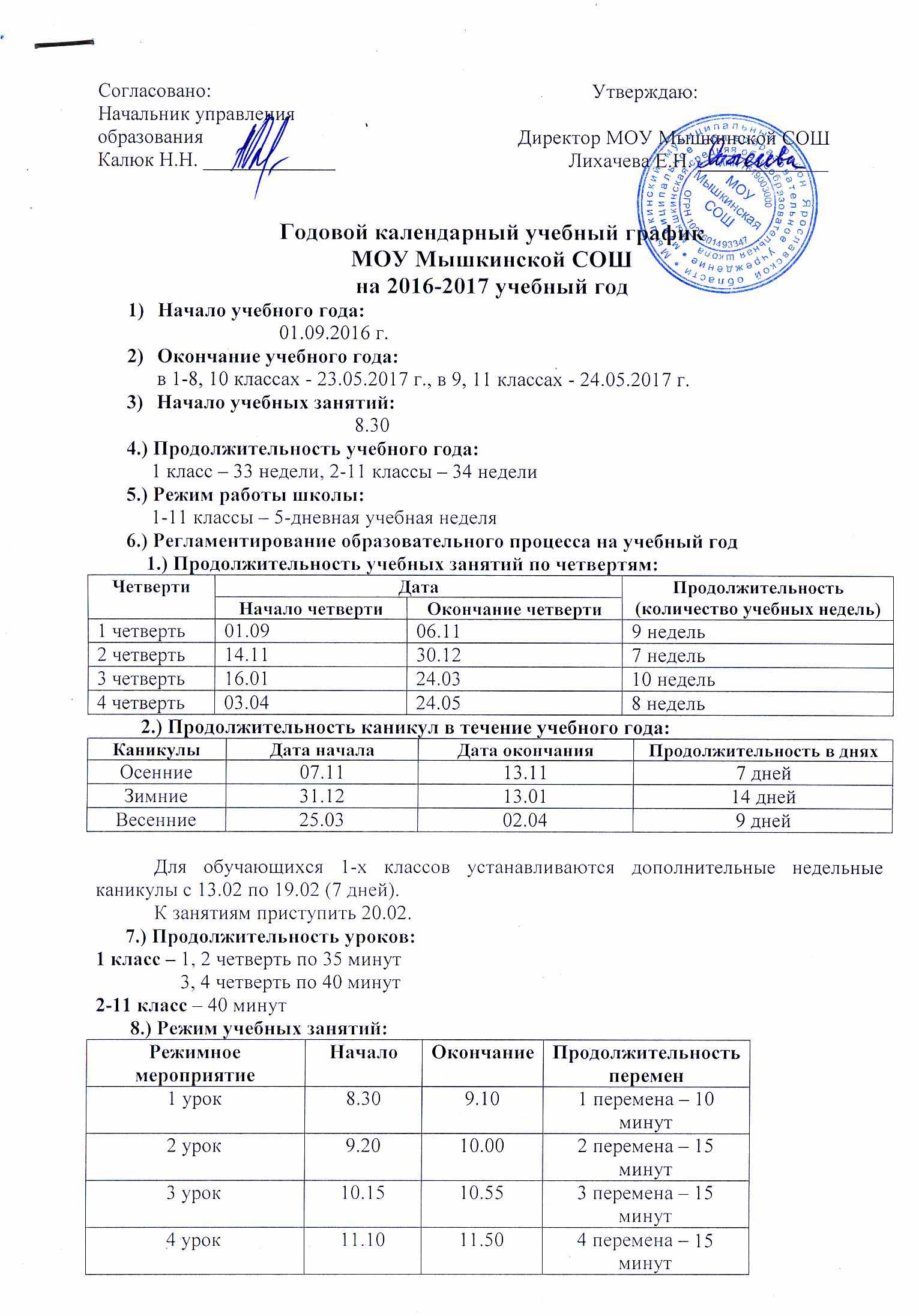        9.) Режим учебных занятий в предпраздничный день:     10.) Расписание внеурочной деятельности:     11.) График проведения родительских собраний:     12.) Проведение государственной (итоговой) аттестации в 9, 11 классах:Срок проведения государственной (итоговой аттестации обучающихся устанавливается Федеральной службой по надзору в сфере образования и науки (Рособнадзор).     13.) Проведение промежуточной аттестации: согласно графику. Промежуточная аттестация учащихся 1-х классов: Промежуточная аттестация учащихся 2-4-х классов:    План – график проведения промежуточной аттестации в 5 -11 классахв 2016-2017 учебном годуПромежуточная аттестация учащихся 5 -11-х классов:Формы промежуточная аттестация учащихся 5-8, 10-х классов:14.) Организация дежурства:           График дежурства администрации школы:15.) Приём граждан:                                        Администрация школы:   понедельник-пятница с 8.15 до 15.00.5 урок12.0512.455 перемена – 10 минут6 урок12.5513.356 перемена – 10 минут7 урок13.4514.257 перемена – 10 минут8 урок14.3515.15Режимное мероприятиеНачалоОкончаниеПродолжительность перемен1 урок8.309.0510 минут2 урок9.159.5010 минут3 урок10.0010.3510 минут4 урок10.4511.2010 минут5 урок11.3012.0510 минут6 урок12.1512.5010 минут7 урок13.0013.3510 минут8 урок13.4514.2010 минутКлассы Мероприятия Время 1- 4 классыВнеурочная деятельность12:50- 14:205-7 классыВнеурочная деятельность13:40-15:10Классы 1 четверть2 четверть3 четверть4 четверть1-2 классы15.09.2016 г.15.11.2016 г.15.03.2017 г.15.05.2017 г.3-4 классы29.08.2016 г.23.11.2016г.23.03.2017 г.23.05.2017 г.5е  классы08.09.2016 г.18.11.2016 г.03.03.2017 г.12.05.2017 г.6е классы30.09.2016 г.02.12.2016 г.10.02.2017 г.28.04.2017 г.7-8 классы---15.12.2016 г.---12.05.2017 г.9-11 классы09.09.2016 г.16.12.2016 г.10.03.2017 г.11.05.2017 г.Содержание процедурыСроки проведения1.Педагогическая диагностика готовности к школьному обучению «Школьный старт»Сентябрь (3 неделя)2.Комплексная работа по проверке формирования метапредметных действийАпрель (4 неделя)Формы промежуточной аттестации2 класс3 класс4 классСроки проведенияРусский языкРусский языкРусский языкРусский языкРусский языкИтоговый контрольный диктант+++Апрель (4 неделя)МатематикаМатематикаМатематикаМатематикаМатематикаИтоговая контрольная работа+++Май (1 неделя)Окружающий мирОкружающий мирОкружающий мирОкружающий мирОкружающий мир1.Итоговая контрольная работа+-+Май(2 неделя)2.Тест-+-Май(2 неделя)Литературное чтениеЛитературное чтениеЛитературное чтениеЛитературное чтениеЛитературное чтениеТест++-Май (3 неделя)Промежуточная аттестация по проверке формирования метапредметных действий учащихсяПромежуточная аттестация по проверке формирования метапредметных действий учащихсяПромежуточная аттестация по проверке формирования метапредметных действий учащихсяПромежуточная аттестация по проверке формирования метапредметных действий учащихсяПромежуточная аттестация по проверке формирования метапредметных действий учащихсяКомплексная работа по проверке формирования метапредметных действий+++Апрель (2, 3 неделя)Содержание процедурыСроки проведения1Определение качества знаний учащихся по предметам (стартовый контроль)5 - 11 классыСентябрь (2-3 неделя)2. Промежуточная аттестация 5 - 8, 10 классов Апрель (3-4 неделя)3. Проведение тренировочных работ по  в 9 , 11 -х классах по русскому языку и математикеДекабрь(3 неделя)4. Проведение тренировочных работ по  в 9 , 11 -х классах по русскому языку и математике и экзаменов по выборуАпрель(3-4 неделя)Формы промежуточной аттестации5 класс6 класс7 классСроки проведенияРусский языкРусский языкРусский языкРусский языкРусский языкКонтрольная работа+Тест+Апрель (3-4 неделя)МатематикаМатематикаМатематикаМатематикаМатематикаКонтрольная работа+++Апрель(3 -4 неделя)	История	Ин.яз.	История	Ин.яз.	История	Ин.яз.	История	Ин.яз.	История	Ин.яз. Контрольная работа+тест+Апрель(3-4 неделя)	        Биология	        Биология	        БиологияАпрель(3-4 неделя)Тест--+Апрель(3-4 неделя)                      Физика                      Физика                      Физика                      Физика                      ФизикаЗачёт+Апрель (3-4 неделя)Формы промежуточной аттестации8 класс10 классСроки проведенияИностранный языкИностранный языкИностранный языкИностранный языкИностранный языкТест+-Апрель (3-4 неделя)ОбществознаниеОбществознаниеОбществознаниеОбществознаниеОбществознаниеЗачёт+Тест+Апрель(3 -4 неделя)	Биология	Биология	Биология	Биология	БиологияТест+-Апрель(3-4 неделя)	Русский язык	Русский язык	Русский языкАпрель(3-4 неделя)Тест-+Апрель(3-4 неделя)                      Физика                      Физика                      Физика                      Физика                      ФизикаТест-+Май (2  неделя)                                                  Математика (алгебра, геометрия)                                                  Математика (алгебра, геометрия)                                                  Математика (алгебра, геометрия)                                                  Математика (алгебра, геометрия)                                                  Математика (алгебра, геометрия)Тест        -+Апрель(3-4 неделя)День неделиВремяФ.И.О.Должностьпонедельник8:00 - 16:00Чижова Н.А.зам. директора по УВРвторник8:00 - 16:00Пантилеева Е.В.зам. директора по УВРсреда8:00 - 16:00Лихачева Е.Н.директорчетверг8:00 - 16:00Кульбачинская М.В.зам. директора по УВРпятница8:00 - 16:00Кокорина Е.Н.зам. директор по УВР